Appendix 2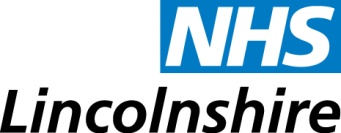 Monthly Payment Proforma: Chlamydia TreatmentAgreement by Lincolnshire Face Facts Chlamydia Screening Programme (NHS Lincolnshire) to pay the Pharmacy£10.00 per Chlamydia treatment plus cost of treatment at drug tariff ratePharmacy details (payee):Pharmacy Name ……………………………….Address                ………………………………                             ………………………………                             ………………………………Postcode              ………………………………PPA Number	………………………………Site code               ………………………………            Total number of index patient treated                                   Month: Total number of partners treated                                “All information submitted in this return is true and accurate to the best of my knowledge and belief. I understand that any inaccurate information submitted may result in further investigation to all other returns submitted, the withholding of future payments and possible termination of my  contract.”Signature………………………………  Name (please print)………………….........  Date………………..Return to: Dave Varley, Primary Care Support Officer, Orchard House, Greylees, For /finance use only:Invoice number:                      Cost Centre & expense code: Treatment cost:                          Total cost to pay:Budget holderSignature……………………………..  Name (please print)………………………  Date……………..